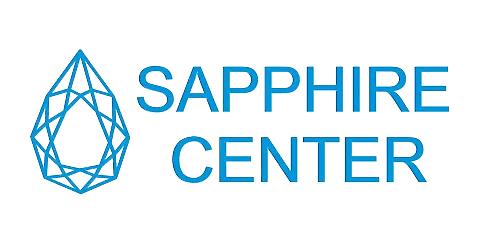 Разработка газовых и газоконденсатных месторождений.Основы добычи природного газа.Особенности проектирования и прогнозирования разработки.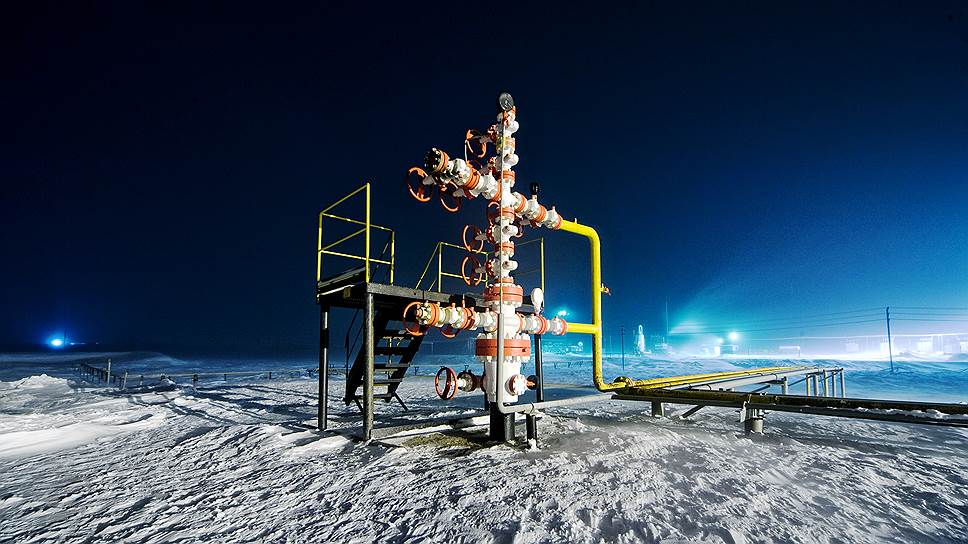 ВведениеЦелью данного курса является приобретение теоретических знаний и практических навыков в области проектирования разработки газовых и газоконденсатных месторождений и основных технологий добычи природного газа.Практическая пользаПолучение базовых теоретических знаний в области разработки и добычи природного газа и газового конденсата;Получение практических навыков проектирования и определения основных показателей разработки газовых месторождений;Получения знаний в области современных технологий проектирования разработки и добычи газа и газового конденсата.Программа рекомендованаПрограмма будет интересна слушателям не зависимо от уровня компетенций. Особенно полезна специалистам, инженерам и технологам компаний Upstream, НИПИ и НИИ газового сегмента.Детали курсаДень 1 (4 часа) – Основы разработки и добычи газа. Определение основных показателей Геологические основы разработки газовых месторождений;Основные свойства газа и газового конденсата;Основные принципы разработки газовых и газоконденсатных месторождений. Этапы разработки, порядок проектирования и исходная геолого-промысловая информация;Методы определения основных показателей разработки газовых и газоконденсатных месторождений;Основные технологии добычи газа. Технологический режим работы газовых скважин и возможные осложнения в процессе эксплуатации;Домашнее задание.День 2 (4 часа) – Особенности разработки и добычи газа на сложных объектах Разбор домашнего задания;Особенности разработки многопластовых залежей и месторождений с высоким содержанием неуглеводородных компонентов;Одновременно-раздельная добыча газа из нескольких продуктивных пластов;Горизонтальные скважины и технологии интенсификации притока газа и газового конденсата;Современные методы проектирования, мониторинга и управления разработкой газовых и газоконденсатных месторождений.Длительность1 день (8 академических часов)ЯзыкРусскийМесто проведенияВКСУровеньБазовый, знаниеОсновные ожидания от участниковЗаинтересованность в повышении компетенции в области разработки газовых и газоконденсатных месторождений и добычи природного газа, активное участие в семинарах и обсуждениях на протяжении всего курса